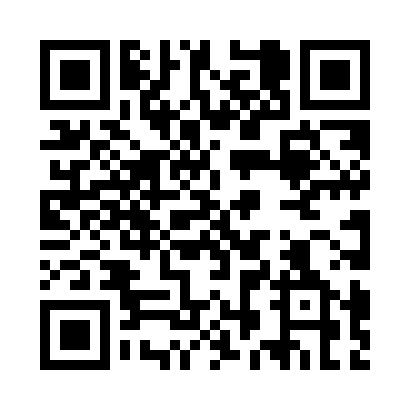 Prayer times for Sete Lagoas, BrazilWed 1 May 2024 - Fri 31 May 2024High Latitude Method: NonePrayer Calculation Method: Muslim World LeagueAsar Calculation Method: ShafiPrayer times provided by https://www.salahtimes.comDateDayFajrSunriseDhuhrAsrMaghribIsha1Wed4:586:1211:543:105:356:462Thu4:586:1311:543:105:356:453Fri4:586:1311:543:095:346:454Sat4:586:1311:543:095:346:445Sun4:596:1411:543:095:336:446Mon4:596:1411:543:085:336:447Tue4:596:1511:533:085:326:438Wed4:596:1511:533:085:326:439Thu5:006:1511:533:075:316:4310Fri5:006:1611:533:075:316:4211Sat5:006:1611:533:075:306:4212Sun5:006:1611:533:065:306:4213Mon5:016:1711:533:065:306:4114Tue5:016:1711:533:065:296:4115Wed5:016:1811:533:065:296:4116Thu5:026:1811:533:055:296:4117Fri5:026:1811:533:055:286:4018Sat5:026:1911:533:055:286:4019Sun5:026:1911:533:055:286:4020Mon5:036:1911:543:055:276:4021Tue5:036:2011:543:045:276:4022Wed5:036:2011:543:045:276:3923Thu5:046:2111:543:045:276:3924Fri5:046:2111:543:045:276:3925Sat5:046:2111:543:045:266:3926Sun5:056:2211:543:045:266:3927Mon5:056:2211:543:045:266:3928Tue5:056:2311:543:045:266:3929Wed5:056:2311:543:045:266:3930Thu5:066:2311:553:045:266:3931Fri5:066:2411:553:045:266:39